V. Jászsági gyermek és ifjúsági szólótáncversenyNTP-TV-16-0006Ötödik alkalommal került megrendezésre az V. Jászsági Gyermek és Ifjúsági szólótáncverseny Jászberényben a Nemzeti Tehetség Program, az Emberi Erőforrások Minisztériuma, az Emberi Erőforrás Támogatáskezelő támogatásával 2017. április 07-08-án.A verseny célja összhangba a pályázati kiírásban leírtakkal, a tehetséges gyermekek felismerése, tudásuk, képességeik továbbfejlesztése, bővítése, a műhelymunka és egyéb kötetlen ismeretterjesztő program keretein belül, valamint a megszerzett ismeret és tudás bemutatásának lehetősége és megmérettetése volt egy országos tanulmányi versenyen.A versenyt két kategóriában rendeztük meg: fiúszóló és páros. Mindkét kategóriában kötelező és szabadon választott táncokat kellett bemutatni a versenyzőknek. A versenyben résztvevőknek a kategóriánként meghatározott egy kötelező és egy saját maguk által szabadon választott táncanyagból kellett két perces (+- 20 mp) improvizációt bemutatniuk a zsűri előtt. A zenét a Zagyva Banda zenekar szolgáltatta.Kötelező táncok:I. Korcsoport részéreFiúszóló kategóriában: Tiszai dialektus egy férfi táncaPáros kategóriában: Tiszai dialektus területről egy páros táncII. Korcsoport részéreFiúszóló kategóriában: Erdélyi dialektus terület egy férfi táncaPáros kategóriában: Erdélyi dialektus terület egy páros táncaSzabadon választott táncaikat a versenyzők a Kárpát-medence tánchagyományból választhatták.A döntőn 100 tanuló szerepelt, de a válogatókon ennél sokkal több tanuló méretette meg magát.A versenyprogram után, a Viganó Alapfokú Művészeti Iskola táncházat szervezett versenyzők és kísérőjük részére. Másnap délelőtt a zsűri értékelte a látottakat és díjazta az arra érdemes produkciókat.Eredmények és díjak az alábbiak voltak:Különdíjat kaptak:Rubint Rebeka, Ivanics Patrik, Fődi Petra, Hlavacska Laura, Halász Ferenc, Balogh Veronika Flóra, Innferhofer Patrik, Horváth Tünde, Süle-Szigeti Levente, Forczek Borbála, Süveges Endre Fülöp, Hercz Lili, Balogh Gergő, Horti Luca, Tóth Alex, Aranyi Krisztián, Borbándi Viktória, Fülöp Bence, Nagy Dóra, Szőcs Szabolcs, Antal Réka, Nagy Marcell, Mészáros Kata, Donnert Flávió, Pozsonyi Vera, Szabados Máté, Kardos Attila, Varga Petra, Simon Gyula Máté, Nagy Dominika, Teleki Bence, Takács ZoltánSzólótáncosi nívódíjat kaptak:lányok: Soós Fanni  					          fiúk:	Nagy Márk 	Bontovics Gréta                                                     	                            	Palagyi Szilárd	Balogh Anna Kira				       	   	 Pásztor Csaba Lőrinc	Vajda Villő				        	                	Bíró Norbert	Csomor Zoé				                          		 Szőcs Szilárd	                     Gyebnár Anna					               	Bazsó László              Herdlicska Lili				              			Hlavacska Lázár              Szűcs Laura					             		 Sztojka János Gusztáv              Krepsz Anna 					          		  Krepsz Ákos              Lakatos Panna 				             			 Ifj. Hercz Vilmos              Bontovics Letícia				             		Pusztai Mór             Pernyész Fanni					             		Rusvai Máté             Bodrogvári-Csikó Dóra 						Horti Bálint	             Rácz Vivien							Czégény Imre Kornél             Molnár Borbála	                                        				Csörgő Péter							  					  Kiemelt Szólótáncosi díjat kaptak:lányok: Busai Bori					fiúk: Makula Zoltán             Lovas Eszter					         Hajdú – Németh Balázs            Lovas Sára					         Ferencz Gergő           Hosnyánszki Noémi				        Farkas Regő László			         							        Kormos Balázs							       Körömi Máté							      Gáspár György							     Denich Rudolf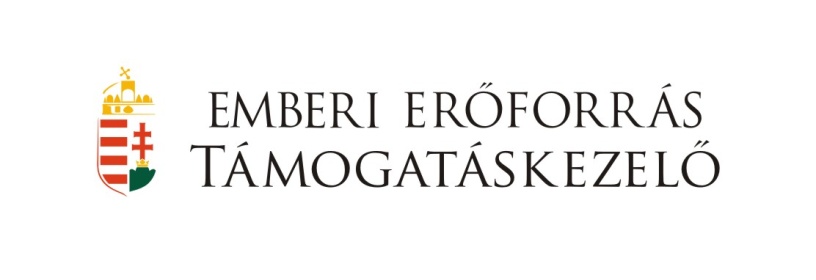 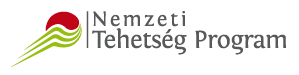 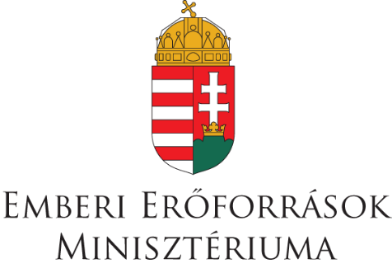 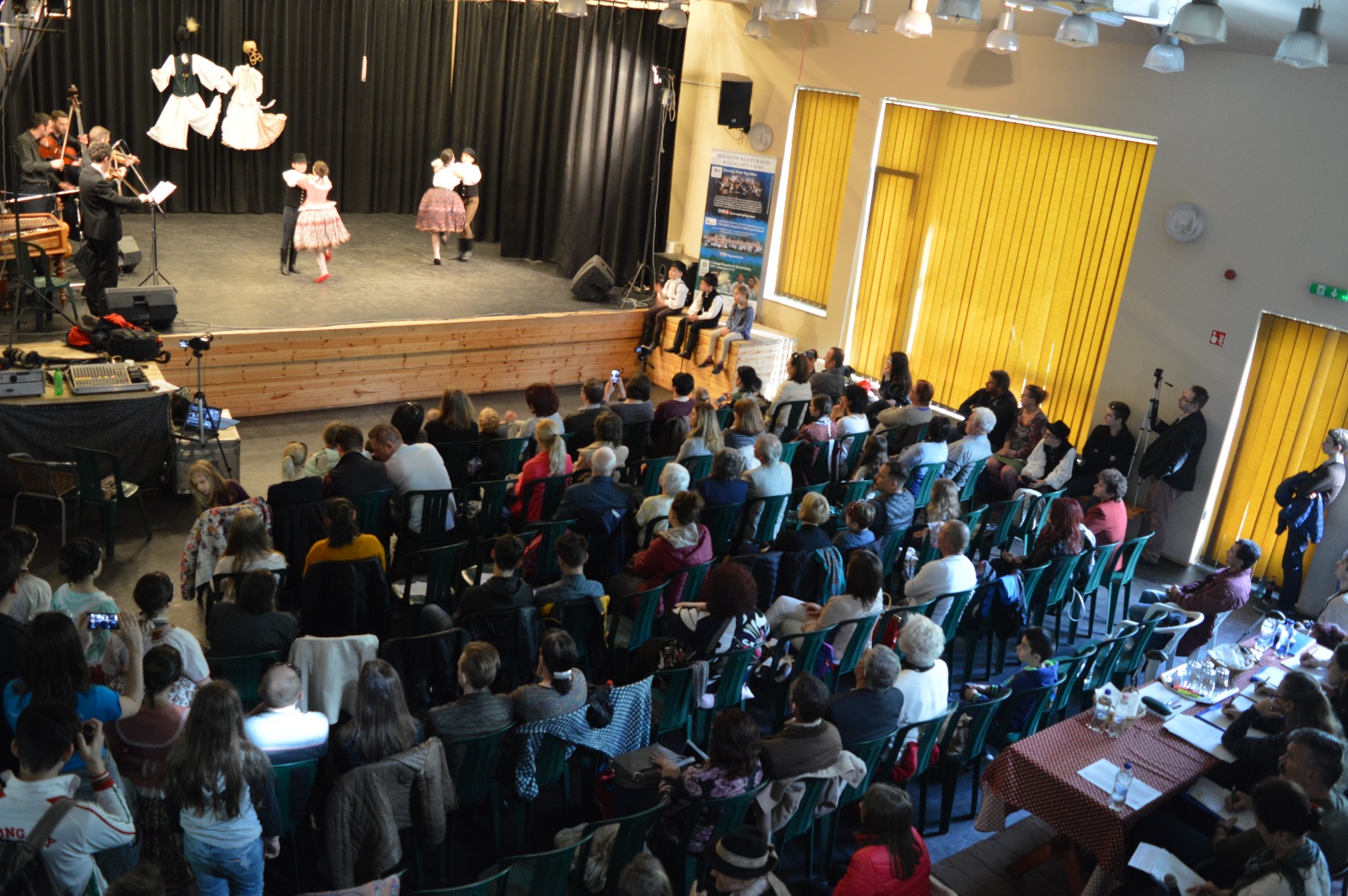 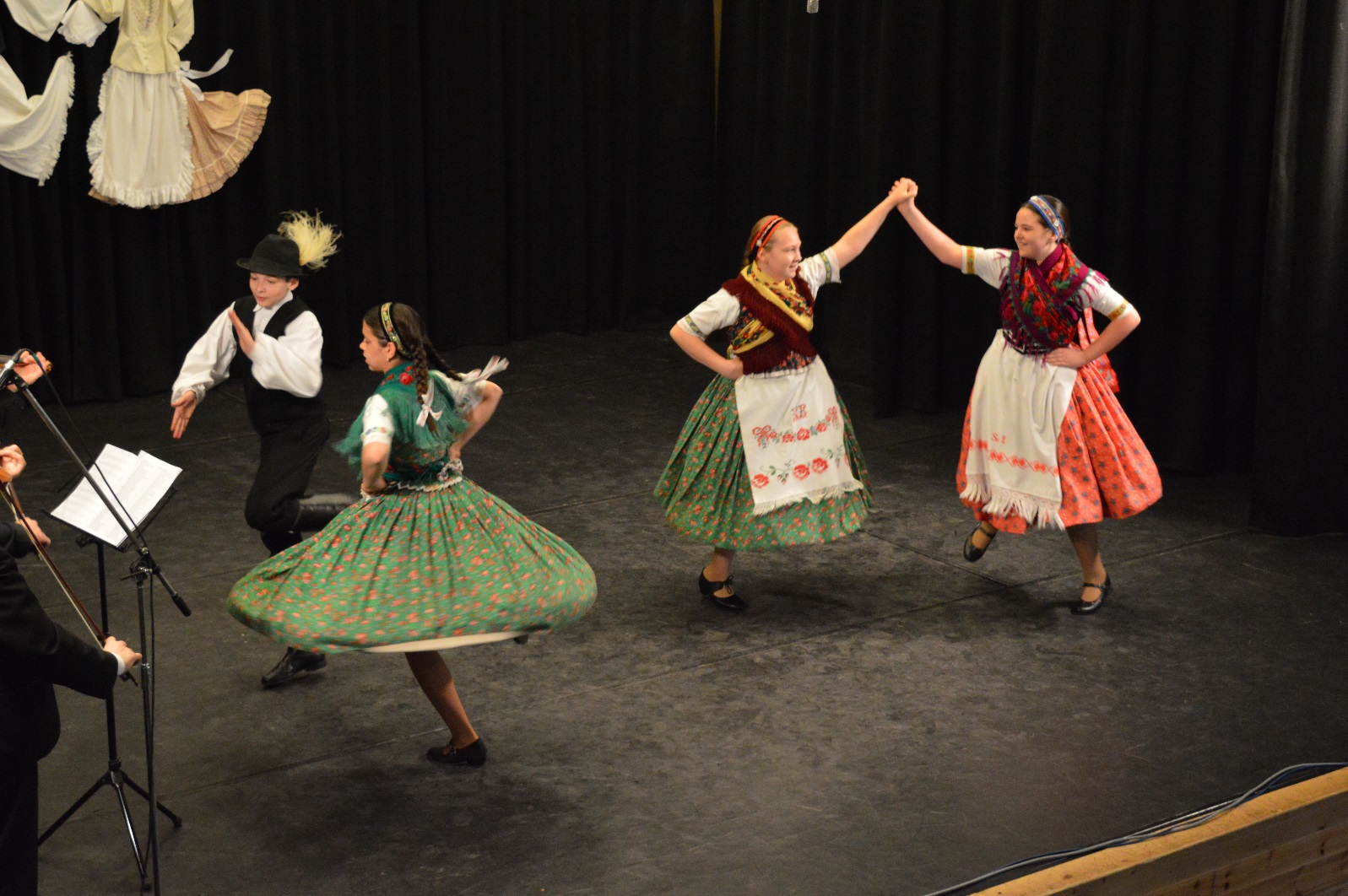 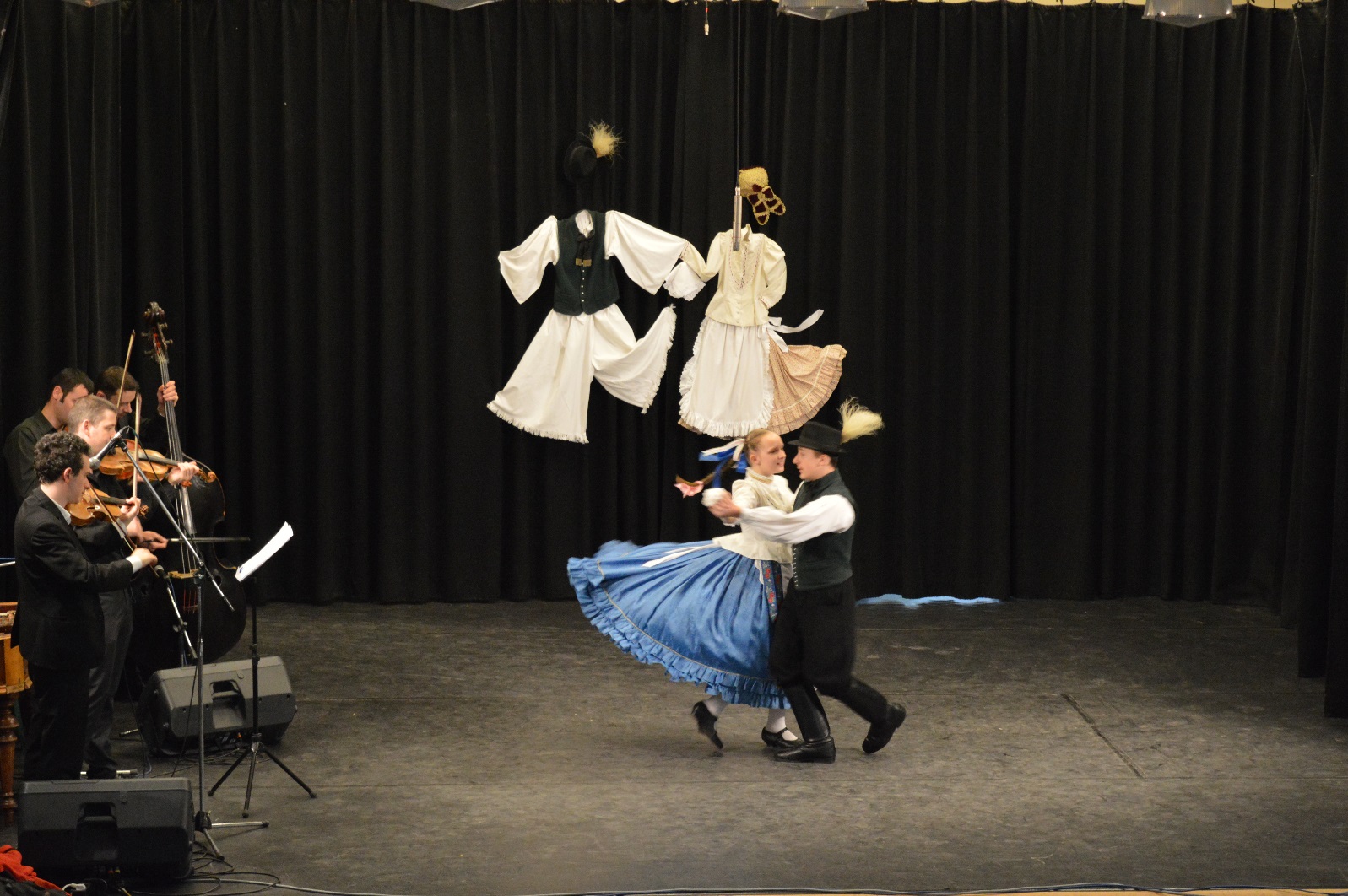 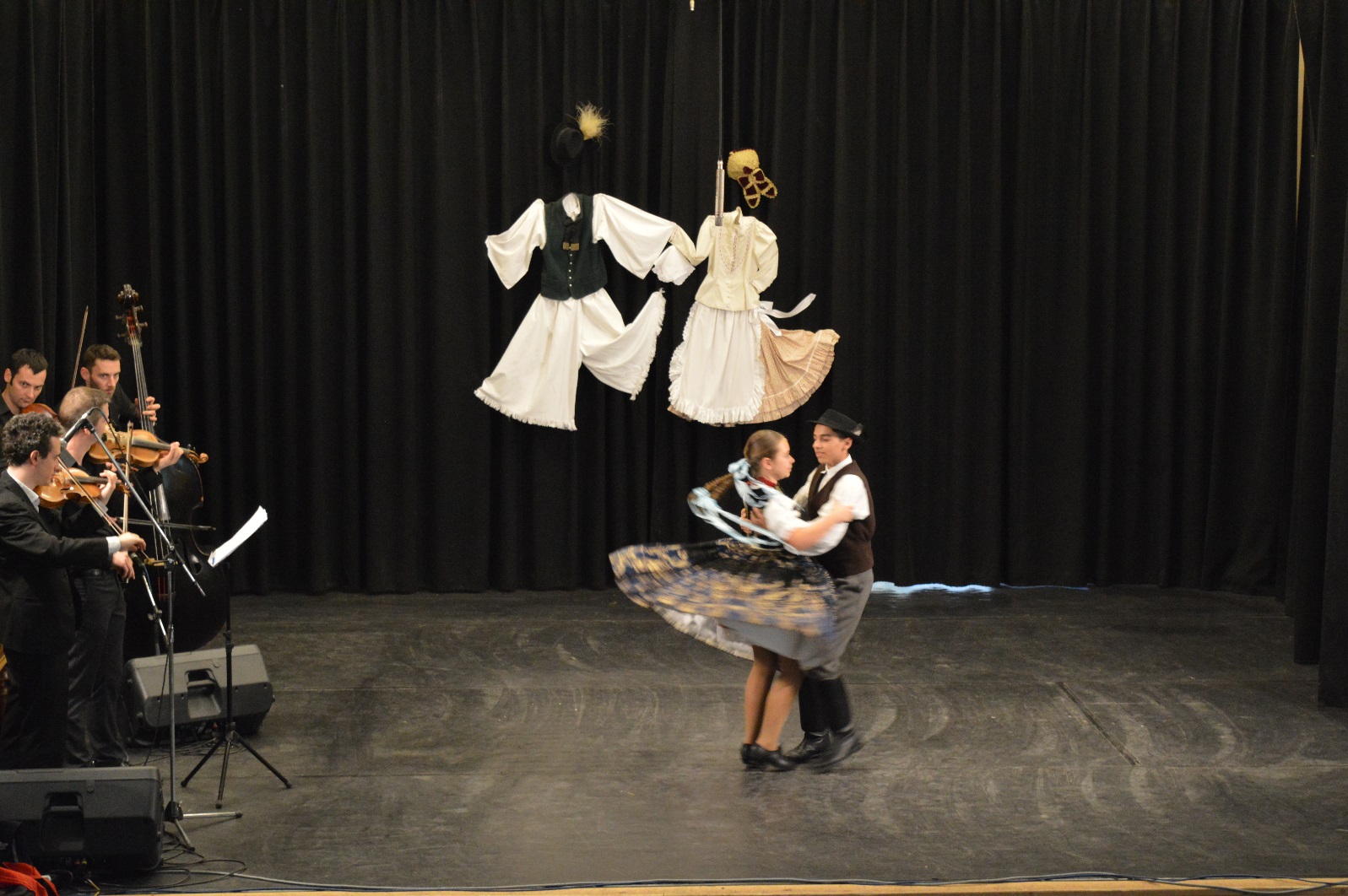 